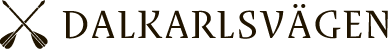 TREDAGARSVANDRINGEN 2019 Vandring i Österbergslagen Föranmälan lunch/lunchpackLunch/lunchpack erbjuds på alla tre etapperna.Vid samtliga tillfällen erbjuds vegetariskt alternativ.Har du önskemål om specialkost måste du skriva detta i avsedd kolumn på din anmälan.Markera med X i den högra kolumnen under ANMÄLAN det du önskar. Summera beloppet och betala in till Dalkarlsvägens BG eller swisha.Denna föranmälan är viktig för att resp. värd skall kunna planera inköp, tillagning mm.                  Dalkarlsvägens bg 5274-4505. Alt. Swish 123 352 71 57.DATUMETAPP PLATS/TYP AV LUNCHPRISANMÄLANTorsdag 30 majSt. Tuna - SäterSolvarbo bystugaSallad65:-Fredag 31 majSäter- VibberboÖsterbySopplunch65:-Lördag 1 juniVibberbo-GrytnäsLunchpack65:-                      SUMMA KRNamnMobilnrAlternativ kost